STUDENT INCIDENT FORM 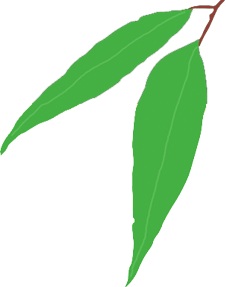 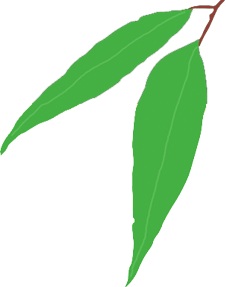 If you are being bullied or you know someone who is being bullied, it is important that an adult knows about it. Bullying can be reported to a member of staff including the Principal, Teacher or SSO. It is also important to tell a parent or other family member or a trusted adult.Please fill in this form so we have as much information as possible and then we can do our best to solve the problem.Your Name:________________________Your Teacher:______________________Date:_________Where the bullying happened or is happening:How often the bullying is happening: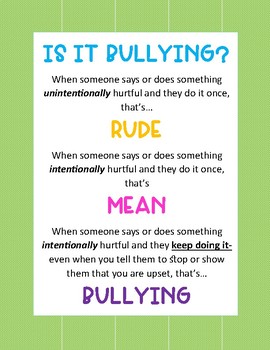 What you have already tried to do to stop it from happening:Who you have told about the bullying: